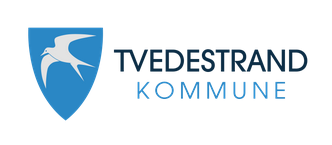 ELDRERÅDET

Til: Eldrerådets medlemmer, 1. og 2. varamedlemVår ref.:		Deres ref.:			Saksbehandler		Dato							Steinar Nilsen		30. aug.  2021Innkalling til møte i Eldrerådet.   REVIDERTTid: 	    Torsdag 02.09.2021 – kl. 10.00   Sted:    «Maskinrommet» Tvedestrand administrasjonsbygg

Eldrerådets faste medlemmer innkalles med dette til møte i Eldrerådet. 
Forfall meldes til kommunens resepsjon, tlf.: 371 99 500. 
Kommunens resepsjon innkaller vara ved meldt forfall fra Eldrerådets faste medlemmer.

Varamedlemmer mottar møtegodtgjørelse dersom faste medlemmer ikke kan møte.
Varamedlemmer kan på frivillig basis møte uten godtgjørelse dersom de ikke er vara for faste medlemmer.Med hilsenSteinar Nilsen
Sekretær                   Kopi: Ordfører, Kommunedir., Ass kommunedir., Politisk rådgiver, Leder OR/OESak nr.31/21Godkjenning av innkalling.32/21Godkjenning av referat fra Eldrerådsmøte 03.06.2021.33/21Saker til Formannskapet 34/21Aktiviteter gjennom sommeren, samarbeide Frivilligsentralen
* Konsert med Karl @ Co* Sansehagen, oppfølging av Ragnar* Furøya, 2 x samlinger med eldre
* Rickshaw – sykler* Bruk av traller på Strannasenteret* Aktvitetssentert. 35/21Eldrerådets Plan. Gjennomgang, innspill.36/21Eventuelt